嘉義縣中埔鄉中埔國民小學110學年度雙語國家政策－口說英語展能樂學計畫子計畫2-1：國民中小學英語日活動成果報告表活動名稱English ShowEnglish Show辦理日期110年12月6日辦理地點活動中心活動中心參加人數全校學生215人成果摘要-活動內容介紹及特色說明(列點說明)由校內規劃英語日英語活動，藉由English show展演，激發學生學習英語興趣及熱情。此次由教學組安排班級學生上台表演時間，於110.12.6週一全校兒童晨會演示英語繪本內容及相關學習成果。此次由五年級同學以簡單的英語對話方式，呈現出英語繪本的內容，演出生動，讓同學融入英語學習情境。配合故事PPT，讓同學了解並可閱讀英語繪本文本。活潑有趣的演出方式讓台下學生們共讀英語故事，最後針對故事內容提問，進行有獎徵答，增添互動性。由校內規劃英語日英語活動，藉由English show展演，激發學生學習英語興趣及熱情。此次由教學組安排班級學生上台表演時間，於110.12.6週一全校兒童晨會演示英語繪本內容及相關學習成果。此次由五年級同學以簡單的英語對話方式，呈現出英語繪本的內容，演出生動，讓同學融入英語學習情境。配合故事PPT，讓同學了解並可閱讀英語繪本文本。活潑有趣的演出方式讓台下學生們共讀英語故事，最後針對故事內容提問，進行有獎徵答，增添互動性。由校內規劃英語日英語活動，藉由English show展演，激發學生學習英語興趣及熱情。此次由教學組安排班級學生上台表演時間，於110.12.6週一全校兒童晨會演示英語繪本內容及相關學習成果。此次由五年級同學以簡單的英語對話方式，呈現出英語繪本的內容，演出生動，讓同學融入英語學習情境。配合故事PPT，讓同學了解並可閱讀英語繪本文本。活潑有趣的演出方式讓台下學生們共讀英語故事，最後針對故事內容提問，進行有獎徵答，增添互動性。由校內規劃英語日英語活動，藉由English show展演，激發學生學習英語興趣及熱情。此次由教學組安排班級學生上台表演時間，於110.12.6週一全校兒童晨會演示英語繪本內容及相關學習成果。此次由五年級同學以簡單的英語對話方式，呈現出英語繪本的內容，演出生動，讓同學融入英語學習情境。配合故事PPT，讓同學了解並可閱讀英語繪本文本。活潑有趣的演出方式讓台下學生們共讀英語故事，最後針對故事內容提問，進行有獎徵答，增添互動性。檢討或建議事項日後主動讓校內同學組隊，參與英語繪本的演出。可在日常化的教學活動當中，設計更多元的英語教學活動或遊戲，提昇學生的聽、說能力。多多營造英語學習情境，讓更多同學樂於上台展現學習成效，學校給予機會與舞台，並對於展演同學給予榮譽卡。日後主動讓校內同學組隊，參與英語繪本的演出。可在日常化的教學活動當中，設計更多元的英語教學活動或遊戲，提昇學生的聽、說能力。多多營造英語學習情境，讓更多同學樂於上台展現學習成效，學校給予機會與舞台，並對於展演同學給予榮譽卡。日後主動讓校內同學組隊，參與英語繪本的演出。可在日常化的教學活動當中，設計更多元的英語教學活動或遊戲，提昇學生的聽、說能力。多多營造英語學習情境，讓更多同學樂於上台展現學習成效，學校給予機會與舞台，並對於展演同學給予榮譽卡。日後主動讓校內同學組隊，參與英語繪本的演出。可在日常化的教學活動當中，設計更多元的英語教學活動或遊戲，提昇學生的聽、說能力。多多營造英語學習情境，讓更多同學樂於上台展現學習成效，學校給予機會與舞台，並對於展演同學給予榮譽卡。照片說明（4-10張）照片說明（4-10張）照片說明（4-10張）照片說明（4-10張）照片說明（4-10張）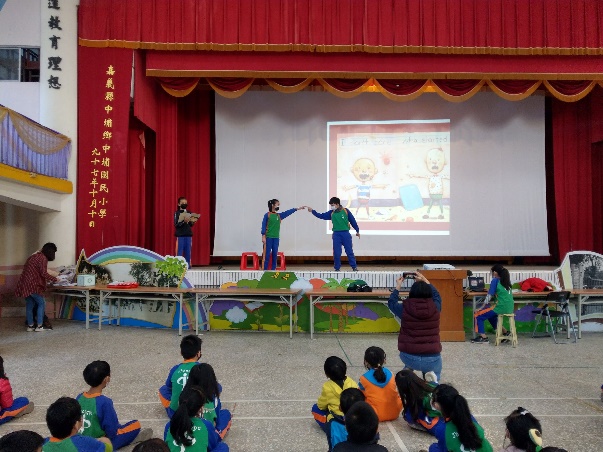 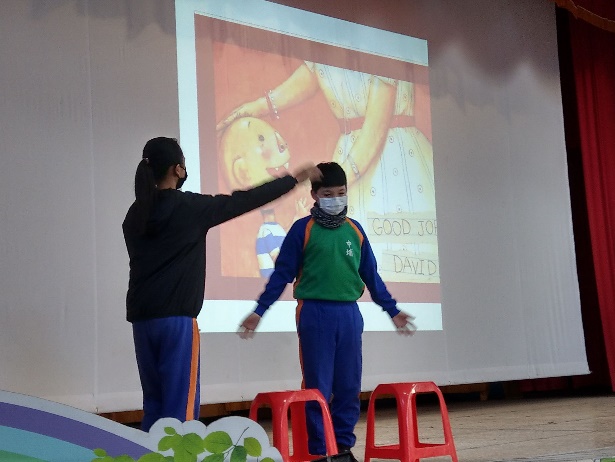 學生演示英語繪本內容學生演示英語繪本內容生動的演出讓觀眾更認識故事生動的演出讓觀眾更認識故事生動的演出讓觀眾更認識故事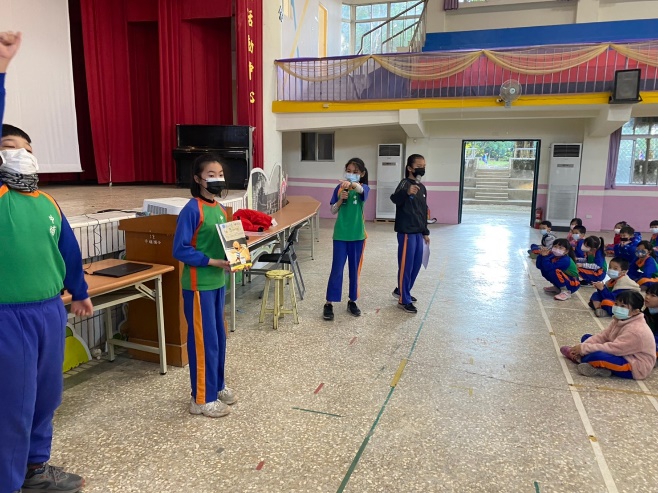 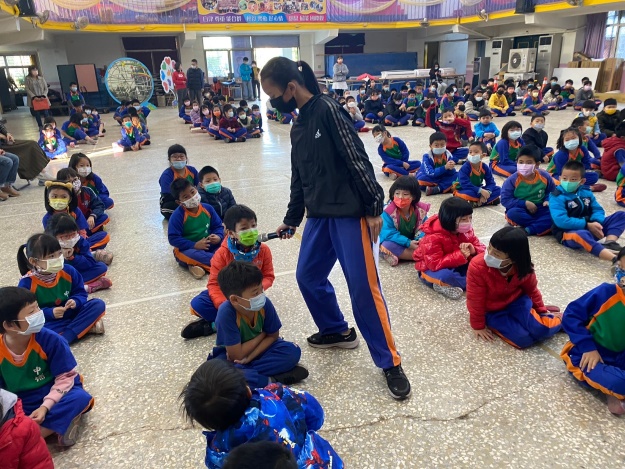 針對英語故事內容進行有獎徵答針對英語故事內容進行有獎徵答台下學生踴躍舉手回答問題台下學生踴躍舉手回答問題台下學生踴躍舉手回答問題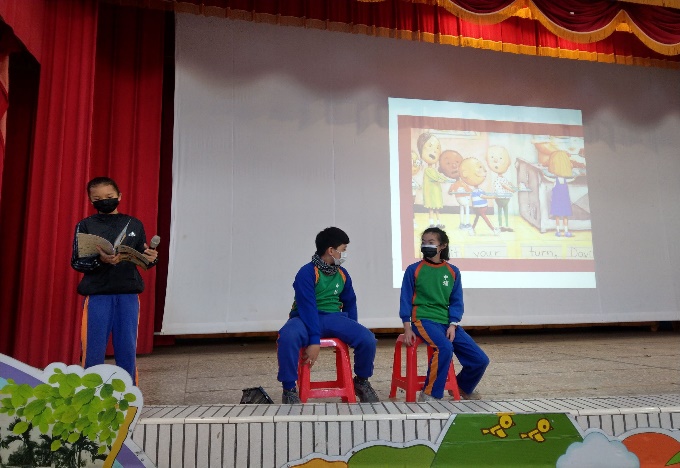 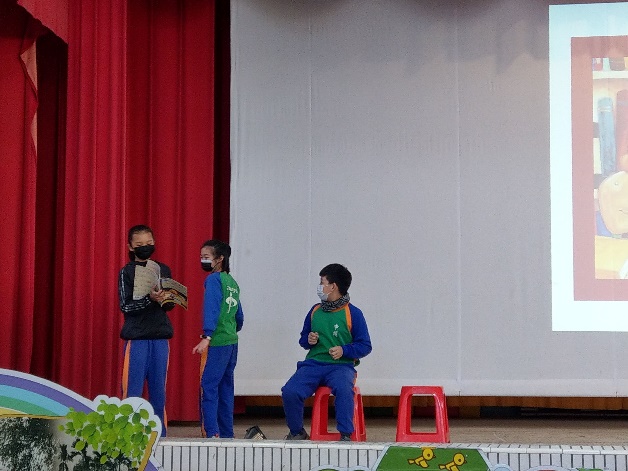 營造英語學習情境，讓英語生活化營造英語學習情境，讓英語生活化校方規劃活動並提供學生舞台，展現英語學習成果校方規劃活動並提供學生舞台，展現英語學習成果校方規劃活動並提供學生舞台，展現英語學習成果